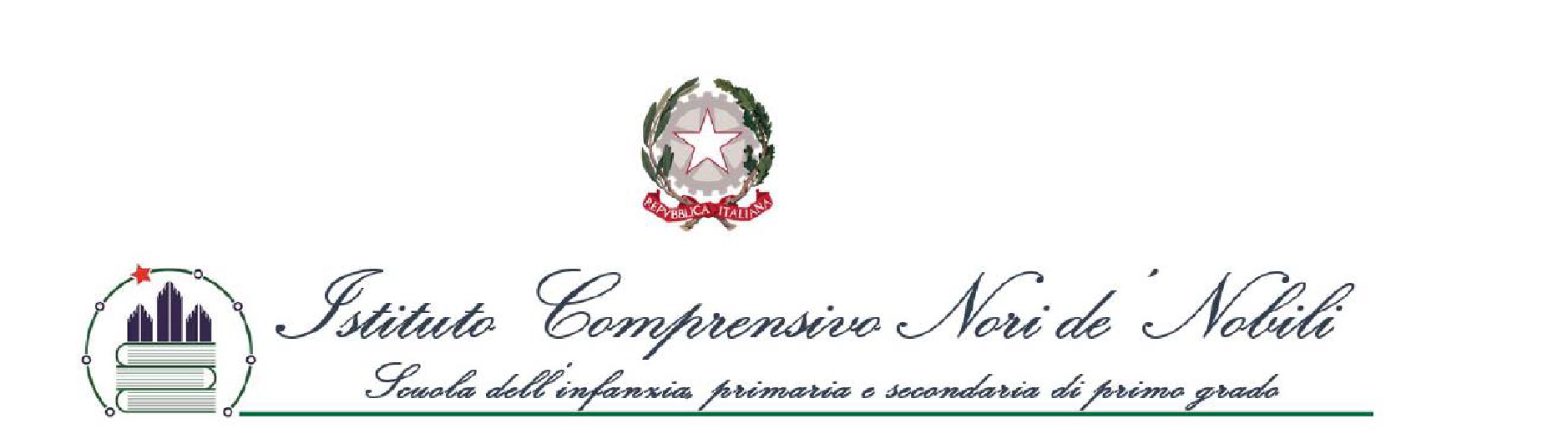 Scuola Primaria di RipePIANO DI STUDIO DELLA CLASSE ……..  a.s. ……………….DOCENTI ADERENTI ALLA PROGETTAZIONE INNOVATIVAore di potenziamento:ore di compresenza: 1. ANALISI INIZIALE1.1 Profilo della classe (comportamento, rispetto delle regole, capacità di relazionarsi,  frequenza, livello di partecipazione degli studenti all’attività didattica, interesse, impegno, metodo di lavoro, capacità organizzativa...) - composizione: n° alunni …       di cui maschi n°…       e  femmine n°….        1.2 Alunni con B.E.S.:1.2 alunni DVA: n° 1.3 alunni DSA: n°1.4 alunni con altri BES certificati: n°1.5 alunni non italofoni: n°     1.3    Livello raggiunto in termini di conoscenze/abilità/competenze nel primo periodo dell’anno (settembre-ottobre)ITALIANO MATEMATICAINGLESE 1.4 – ALUNNI CON PARTICOLARI CRITICITÀ NEGLI APPRENDIMENTI/CON DISAGIO (senza certificazione)(Possibili motivazioni: difficoltà d’apprendimento non certificate, ritmi di apprendimento lenti, disturbi comportamentali, disagio emotivo, scarsa motivazione allo studio, situazione familiare difficile, svantaggio socio-culturale, difficoltà di relazione con coetanei e/o adulti). 2.  MEDIAZIONE DIDATTICA2.1Piani di studio personalizzati      (in riferimento ai Pdp)3.  CONTROLLO DEGLI APPRENDIMENTI: VERIFICA E VALUTAZIONE3.1 tipo di valutazione:Formativa    Sommativa  Individualizzata  Di gruppo   3.2 strumenti di verifica:       Test (vero/falso - a scelta multipla - a integrazione)              Questionari aperti (saggi) Prove intuitive (relazioni – componimenti - sintesi)       Interrogazioni (colloqui) Esercizi    Soluzione problemi   Compito unitario di apprendimento   3.3    fattori che concorrono, oltre alle conoscenze, abilità  e competenze, alla valutazione periodica e finaleLivello di partenza        Evoluzione del processo di apprendimento         Partecipazione all’attività didattica          Impegno e applicazione      Continuità    3.4     Definizione di criteri valutativi comuniSaranno utilizzati quelli declinati nel PTOF.4.  AMPLIAMENTO DELL’OFFERTA FORMATIVA4.1 Progetti Uscite didattiche /Visite/viaggi5. RAPPORTI SCUOLA-FAMIGLIA:Colloqui individuali        Colloqui generali        Comunicazioni sul diario  Comunicazioni telefoniche        Invio a casa dei risultati delle verifiche scritte        Invio a casa dei risultati delle interrogazioni  Altro (da indicare)     data                                                                                                                          firma del docente                                                                                                                                                                                                                  coordinatore di classedocenteMateria/en.° oreAVANZATOINTERMEDIOBASEIN VIA DI PRIMA ACQUISIZIONEobiettivo 1n. alunnin. alunnin. alunnin. alunniobiettivo 2n. alunnin. alunnin. alunnin. alunniobiettivo 3n. alunnin. alunnin. alunnin. alunni/obiettivo 4n. alunnin. alunnin. alunnin. alunniAVANZATOINTERMEDIOBASEIN VIA DI PRIMA ACQUISIZIONEobiettivo 1n. alunnin. alunnin. alunnin. alunniobiettivo 2n. alunnin. alunnin. alunnin. alunniobiettivo 3n. alunnin. alunnin. alunnin. alunni/obiettivo 4n. alunnin. alunnin. alunnin. alunniAVANZATOINTERMEDIOBASEIN VIA DI PRIMA ACQUISIZIONEobiettivo 1n. alunnin. alunnin. alunnin. alunniobiettivo 2n. alunnin. alunnin. alunnin. alunniAlunnomotivazioniStrategie di interventoALUNNODISCIPLINASoluzioni organizzative dell’insegnamento individualizzato e/o personalizzato  riferite anche agli alunni con BES/DSA/DVA (modalità e tempi)       (far riferimento ai Pdp)Organizzazione del recupero/consolidamento/potenziamento (modalità e tempi)Progetto internoProgetto esternoDocente responsabileTipologiaMetaDiscipline interessateTempi d’attuazioneDocenti accompagnatoriDocenti accompagnatoriTipologiaMetaDiscipline interessateTempi d’attuazionedesignatisupplenti